Australian Capital TerritoryPublic Health (COVID-19 Interstate Hotspots) Emergency Direction 2020 (No 8)Notifiable Instrument NI2020–820made under thePublic Health Act 1997, s 120 (Emergency actions and directions)Name of instrumentThis instrument is the Public Health (COVID-19 Interstate Hotspots) Emergency Direction 2020 (No 8).CommencementThis instrument commences at 11:59pm on 20 December 2020.   Public Health Emergency DirectionI, Dr Kerryn Coleman, Chief Health Officer, consider it necessary or desirable to alleviate the emergency declared under the Public Health (Emergency) Declaration 2020 (No 1) [NI2020-153] (the declared emergency) on 16 March 2020, to give the directions as set out in the schedule. DurationThis Direction is in force for the period ending on the day the declared emergency (as extended or further extended) ends, unless it is earlier revoked.RevocationThis Direction revokes and replaces the Public Health (COVID-19 Interstate Hotspots) Emergency Direction (No 7) [NI2020-819].Dr Kerryn ColemanChief Health Officer20 December 2020Public Health Emergency DirectionPublic Health Act 1997Made under the Public Health Act 1997, 
section 120 (Emergency actions and directions)I, Dr Kerryn Coleman, Chief Health Officer, consider it necessary or desirable to alleviate the emergency declared under the Public Health (Emergency) Declaration 2020 (No 1) [NI2020-153] (the declared emergency) on 16 March 2020, to give the directions as set out below.The purpose of this Direction is to limit the spread of coronavirus disease 2019 (COVID-19), caused by the novel coronavirus SARS-CoV-2. In making these directions I have had regard to relevant human rights and I am satisfied that the limitations imposed as a result of these Directions are both demonstrably justifiable in a free and democratic society and necessary to protect the ACT community from the serious public health risk posed by COVID-19.PART 1 – QUARANTINE OF AFFECTED PERSONS (OTHER THAN AN UNACCOMPANIED CHILD) FOLLOWING TRAVEL TO AND FROM COVID-19 HOTSPOTS
DirectionAn affected person (other than an unaccompanied child) who arrives into the Australian Capital Territory must:travel immediately to designated premises to undertake a period of quarantine; andnot leave the designated premises other than in an emergency; andnot permit any other person who does not reside at the designated premises to enter the premises, unless for medical, law enforcement or emergency purposes; andcomply with any request by an authorised person.All members of the household of the designated premises should undertake a period of quarantine in accordance with the guidance provided at Attachment A to this Direction.PART 2 – SUPERVISED QUARANTINE OF UNACCOMPANIED CHILD FOLLOWING TRAVEL TO AND FROM COVID-19 HOTSPOTSDirectionAn affected person who is an unaccompanied child who arrives into the Australian Capital Territory must: travel immediately to designated premises to undertake a period of quarantine; andnot leave the designated premises, other than in an emergency.A parent, guardian, person with parental responsibility or carer of a child who has travelled unaccompanied must:quarantine with the child at designated premises for the period of quarantine; andnot leave the designated premises, other than in an emergency; andnot permit any other person that does not reside at the designated premises to enter the premises, unless for medical, law enforcement or emergency purposes.All members of the household of the designated premises should undertake a period of quarantine in accordance with the guidance provided at Attachment A to this Direction.PART 3 — MATTERS RELEVANT TO THESE DIRECTIONSFor the purposes of Parts 1 and 2, the point at which a person arrives into the Australian Capital Territory means:for travel by air – from the Canberra airport; for travel by bus – from the bus station or other place where the person disembarks; for travel by train – from the train station where the person disembarks; for travel by car – from the point at which the car crosses the border from New South Wales into the Australian Capital Territory; and by any other means – from the point at which the person crosses the border from New South Wales into the Australian Capital Territory. An affected person who wishes to travel into the Australian Capital Territory must complete an Interstate traveller and returning resident self-declaration form within the 24-hour period prior to travel.An affected person must communicate:to any person whom they may come into contact with that they are or will be in quarantine due to being in a COVID-19 hotspot; andat the time of making a hotel or accommodation booking that they are or will be required to quarantine due to being in a COVID-19 hotspot. Any person subject to this Direction must comply with any request by an authorised person.Anyone required to quarantine under this Direction must do so at their own expense. The Chief Health Officer may, in writing and subject to any conditions that the Chief Health Officer considers necessary, exempt a person from the directions in Parts 1 and 2. An authorised person may, in writing and subject to any conditions that the authorised person considers necessary, exempt a person from the full period of quarantine.Enforcement If a person fails to comply with this Direction, an authorised person may direct the person to do such things as are reasonably necessary to comply with this Direction including, upon request, to produce proof of identification to the authorised person.If a person fails to comply with any direction given under paragraph 8, then the authorised person may take all reasonable steps to enforce compliance with the direction. GuidanceIf a person tests positive to COVID-19 during the period of quarantine they must comply with the Public Health (Self-Isolation) Emergency Direction 2020 (No 4) [NI2020-662].Definitions For the purposes of these directions:Affected person means a person who has been in a declared COVID-19 hotspot on one of the dates specified in Column 2 of Schedule 1, other than a person  who transits through a COVID-19 hotspot by road or rail, including to attend an airport, provided the person does not exit the airport or the motor vehicle or train in which the person is travelling while in the COVID-19 hotspot. Authorised person means an authorised person under section 121 of the Public Health Act 1997. Carer, for the purposes of this Direction, includes an appropriate adult nominated by a person with parental responsibility.COVID-19 hotspot means a location outside of the Australian Capital Territory that is specified in Column 1 of Schedule 1 on the dates specified in Column 2 of Schedule 1.Unless stated otherwise in writing by the Chief Health Officer, designated premises means:the person’s usual place of residence or other premises that is suitable for the person to reside in for a period of quarantine; or if the person is not normally a resident of the Australian Capital Territory, a hotel, motel or serviced apartment for a period of quarantine.Interstate traveller and returning resident self-declaration form means a form approved by the Chief Health Officer.Parental responsibility is as defined in section 15 of the Children and Young People Act 2008.A period of quarantine means a period of 14 days, including any period of time that has already elapsed since the person was last in a COVID-19 hotspot.For an affected person who is a child, unaccompanied means without the presence of a person with parental responsibility.PENALTIESSection 120 (4) of the Public Health Act 1997 provides:A person must not, without reasonable excuse, fail to comply with a direction under this section.Maximum Penalty: In the case of a natural person, $8,000 (50 penalty units).………………………………………Dr Kerryn ColemanChief Health Officer 20 December 2020ATTACHMENT A Guidance for members of households who are required to quarantine If you can maintain appropriate separation from other people who live with you, they do not need to also be in quarantine. Appropriate separation means sleeping in a separate bedroom, using a separate bathroom if available, and not spending time in the same room as other people. If you need to be in the same room as other people, you should wear a mask.If you cannot maintain separation as described above, then the people you live with will need to quarantine in your home along with you, or you will need to quarantine in a hotel or other approved premises (at your own expense).Other than in the case of an emergency, you should remain in your designated premises for the period of quarantine.  SCHEDULE 1 – COVID-19 HOTSPOTSCOLUMN 1COLUMN 2LocationDatesNorthern Beaches local government area, New South WalesAny date on or after 11 December 2020Bayside local government area, New South Wales (excluding transit through Sydney airport)Any date on or after 21 December 2020Blacktown City local government area, New South WalesAny date on or after 21December 2020Blue Mountains City local government area, New South Wales       Any date on or after 21 December 2020Burwood local government area, New South Wales Any date on or after 21 December 2020Camden local government area, New South Wales              Any date on or after 21 December 2020Campbelltown City local government area, New South Wales  Any date on or after 21 December 2020Canada Bay City local government area, New South WalesAny date on or after 21 December 2020Canterbury-Bankstown local government area, New South WalesAny date on or after 21 December 2020Central Coast local government area, New South WalesAny date on or after 21 December 2020Cumberland local government area, New South Wales    Any date on or after 21 December 2020Fairfield City local government area, New South Wales Any date on or after 21 December 2020Georges River local government area, New South WalesAny date on or after 21 December 2020Hawkesbury City local government area, New South Wales      Any date on or after 21 December 2020Hornsby Shire local government area, New South WalesAny date on or after 21 December 2020Hunter’s Hill Municipality local government area, New South WalesAny date on or after 21 December 2020Inner West local government area, New South WalesAny date on or after 21 December 2020Ku-ring-gai local government area, New South WalesAny date on or after 21 December 2020Liverpool City local government area, New South WalesAny date on or after 21 December 2020Lane Cove Municipality local government area, New South WalesAny date on or after 21 December 2020Mosman Municipality local government area, New South WalesAny date on or after 21 December 2020North Sydney local government area, New South WalesAny date on or after 21 December 2020Parramatta City local government area, New South WalesAny date on or after 21 December 2020Penrith City local government area, New South WalesAny date on or after 21 December 2020Randwick City local government area, New South WalesAny date on or after 21 December 2020Ryde City local government area, New South WalesAny date on or after 21 December 2020Strathfield Municipality local government area, New South WalesAny date on or after 21 December 2020Sutherland Shire local government area, New South Wales              Any date on or after 21 December 2020Sydney City local government area, New South Wales       Any date on or after 21 December 2020The Hills Shire local government area, New South WalesAny date on or after 21 December 2020Waverley local government area, New South Wales      Any date on or after 21 December 2020Willoughby City local government area, New South WalesAny date on or after 21 December 2020Wollondilly Shire local government area, New South WalesAny date on or after 21 December 2020Wollongong local government area, New South WalesAny date on or after 21 December 2020Woollahra City local government area, New South WalesAny date on or after 21 December 2020AccessibilityAccessibilityIf you have difficulty reading a standard printed document and would like an alternative format, please phone 13 22 81. If you have difficulty reading a standard printed document and would like an alternative format, please phone 13 22 81. 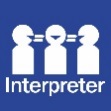 If English is not your first language and you need the Translating and Interpreting Service (TIS), 
please call 13 14 50.For further accessibility information, visit: www.health.act.gov.au/accessibilitywww.health.act.gov.au | Phone: 132281 www.health.act.gov.au | Phone: 132281 © Australian Capital Territory, Canberra December 2020© Australian Capital Territory, Canberra December 2020